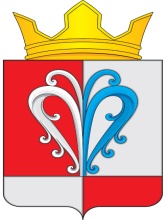 РОССИЙСКАЯ  ФЕДЕРАЦИЯКАМЧАТСКИЙ КРАЙЕЛИЗОВСКИЙМУНИЦИПАЛЬНЫЙ РАЙОННАЧИКИНСКОЕ СЕЛЬСКОЕ ПОСЕЛЕНИЕ__________________________________________________________________ПОСТАНОВЛЕНИЕАдминистрации Начикинского сельского поселения«11» октября 2018г.								№55   	В соответствии с пунктом 4 части 3 статьи 19 Жилищного кодекса Российской Федерации, ПОСТАНОВЛЯЮ:1. Утвердить Порядок предоставления физическим лицам, жилых помещений муниципального жилищного фонда коммерческого использования, согласно приложению.2. Настоящее Постановление вступает в силу после его официального опубликования (обнародования).3. Контроль за исполнением настоящего Постановления возложить на заместителя главы администрации Начикинского сельского поселения.Глава Начикинского сельского поселения				                В.М. Пищальченко Приложениек Постановлению администрацииНачикинского сельского поселенияот «11» октября 2018г. №55ПОРЯДОК ПРЕДОСТАВЛЕНИЯФИЗИЧЕСКИМ ЛИЦАМ ЖИЛЫХ ПОМЕЩЕНИЙМУНИЦИПАЛЬНОГО ЖИЛИЩНОГО ФОНДАКОММЕРЧЕСКОГО ИСПОЛЬЗОВАНИЯ1. Порядок предоставления физическим лицам жилых помещений муниципального жилищного фонда коммерческого использования (далее - Порядок) разработан в соответствии Жилищным кодексом. 2. Жилые помещения муниципального жилищного фонда коммерческого использования по договорам найма предоставляются во временное владение и пользование за плату для проживания гражданам Российской Федерации, следующих категорий:1) не являющимся нанимателями жилых помещений, расположенных на территории Начикинского сельского поселения, по договорам социального найма, договорам найма жилых помещений жилищного фонда социального использования, договорам найма специализированного жилищного фонда или членами семьи нанимателя жилого помещения по договору социального найма, договору найма жилого помещения жилищного фонда социального использования, договору найма специализированного жилищного фонда либо собственниками жилых помещений, расположенных на территории Начикинского сельского поселения, или членами семьи собственника жилого помещения;2) являющимся нанимателями жилых помещений, расположенных на территории Начикинского сельского поселения, по договорам социального найма, договорам найма жилых помещений жилищного фонда социального использования или членами семьи нанимателя жилого помещения по договору социального найма, договору найма жилого помещения жилищного фонда социального использования либо членами семьи собственника жилых помещений, расположенных на территории Начикинского сельского поселения, обеспеченных общей площадью жилого помещения на 1 члена семьи менее учетной нормы.3) Размер платы за пользование жилым помещением муниципального жилого фонда коммерческого использования для физических лиц устанавливается равным размеру платы за пользование жилым помещением по договору социального найма муниципального жилого фонда.3. Предоставлению физическим лицам жилых помещений муниципального жилищного фонда коммерческого использования предшествует постановка на учет граждан, нуждающихся в жилом помещении муниципального жилищного фонда коммерческого использования, которая является этапом и составляющей частью процедуры предоставления жилого помещения муниципального жилищного фонда коммерческого использования физическому лицу.Граждане Российской Федерации, указанные в пункте 2 настоящего Порядка (далее - физические лица), обращаются с заявлением о постановке на учет граждан, нуждающихся в жилом помещении муниципального жилищного фонда коммерческого использования (далее - заявление) по форме согласно приложению к настоящему Порядку в уполномоченный орган администрации  Начикинского сельского поселения.  Подача заявления осуществляется физическим лицом лично или через своего представителя (далее - лицо подавшее заявление).В заявлении указываются члены семьи физического лица.4. С заявлением, либо в срок, установленный абзацем одиннадцатым настоящего пункта, предоставляются следующие документы:4.1 документ, удостоверяющий личность физического лица и членов его семьи, в том числе свидетельство о рождении членов семьи физического лица, документы, подтверждающие состав семьи (свидетельства о заключении брака, свидетельства о расторжении брака, решения об усыновлении (удочерении), судебные решения о признании членом семьи);4.2 документ, подтверждающий полномочия представителя физического лица, оформленный в соответствии с законодательством Российской Федерации, в случае, если с заявлением обращается представитель физического лица;4.3 выписка из Единого государственного реестра недвижимости (далее - ЕГРН) о правах физического лица и членов его семьи на имеющиеся у них объекты недвижимого имущества на территории Начикинского сельского поселения, в том числе на ранее существовавшие фамилию, имя, отчество в случае их изменения (при наличии), полученную не ранее, чем за 30 календарных дней до даты подачи заявления;4.4 документы, подтверждающие наличие либо отсутствие в собственности у физического лица и членов его семьи (кроме членов семьи, рожденных после 01.03.2000) объектов недвижимого имущества на территории Начикинского сельского поселения, права на которые не зарегистрированы в ЕГРН, в том числе на ранее существовавшие фамилию, имя, отчество в случае их изменения, полученные не ранее, чем за 40 календарных дней до даты подачи заявления;4.5 копия домовой книги или копия поквартирной карточки с мест регистрации по месту жительства физического лица и членов его семьи, для физических лиц, зарегистрированных на территории Начикинского сельского поселения;4.6 для физических лиц, являющихся нанимателями жилых помещений, расположенных на территории Начикинского сельского поселения, по договорам социального найма, договорам найма жилых помещений жилищного фонда социального использования или членами семьи нанимателя жилого помещения по договору социального найма, договору найма жилого помещения жилищного фонда социального использования, обеспеченным общей площадью жилого помещения на одного члена семьи менее учетной нормы, - копия договора социального найма (договора найма жилого помещения жилищного фонда социального использования);4.7 для физических лиц, являющихся членами семьи собственника жилых помещений, расположенных на территории Начикинского сельского поселения, обеспеченным общей площадью жилого помещения на одного члена семьи менее учетной нормы, - выписка из ЕГРН на жилое помещение или копия свидетельства о государственной регистрации права собственности (для собственников);4.8 согласие на обработку персональных данных от физического лица, членов семьи физического лица, указанных в заявлении, а также согласие на размещение на официальном сайте администрации Начикинского сельского поселения в сети "Интернет" персональных данных, при актуализации списка принятых физических лиц на учет граждан, нуждающихся в жилых помещениях, предоставляемых по договорам найма муниципального жилищного фонда коммерческого использования (далее - учет граждан), от физического лица;4.9 согласие физического лица на уведомление посредством СМС уведомления либо телефонного звонка о необходимости явки в администрацию Начикинского сельского поселения в случае наличия свободных жилых помещений муниципального жилищного фонда коммерческого использования.5. Специалист, осуществляющий прием документов (далее - лицо, осуществляющее прием документов), в день подачи заявления:5.1 при представлении копий документов производит их сверку с подлинниками, проставляет на копиях удостоверительную надпись и возвращает подлинники лицу, подавшему документы, в день их подачи;5.2 при отсутствии копий документов изготавливает их копии, проставляет на копиях удостоверительную надпись и возвращает подлинники лицу, подавшему документы, в день их подачи;5.3 при предоставлении нотариально заверенных копий документов, осуществляет их прием;6. Срок принятия решения по результатам рассмотрения заявления и документов составляет 30 дней со дня регистрации заявления.Результатом рассмотрения заявления и документов является направление уведомления о принятии физического лица на учет граждан или уведомления об отказе в принятии на учет граждан, в случае наличия оснований для отказа в принятии на учет граждан в соответствии с пунктом 9 настоящего Порядка.7. Специалист администрации Начикинского сельского поселения в течение 20 дней со дня регистрации заявления  устанавливает наличие или отсутствие оснований для принятия физического лица на учет граждан.В случае наличия оснований для принятия на учет граждан в срок, установленный в абзаце первом настоящего пункта, специалист подготавливает проект распоряжения о принятии физического лица на учет граждан (далее - Распоряжение) и проект уведомления о принятии физического лица на учет граждан и передает их на подписание руководителю, который подписывает их в течение 5 дней со дня установления наличия оснований для принятия физического лица на учет граждан.В случае наличия оснований для отказа в принятии на учет граждан в соответствии с пунктом 9 настоящего Порядка, в срок, установленный абзацем первым настоящего пункта, специалист готовит проект уведомления об отказе в принятии на учет граждан с указанием оснований для отказа в принятии на учет граждан и передает его на подписание руководителю, который подписывает его в течение 5 дней со дня установления отсутствия оснований для принятия физического лица на учет граждан.Ведение учета граждан осуществляется на основании поданных заявлений исходя из даты и времени подачи заявлений.8. Не позднее 5 дней со дня подписания приказа либо подписания уведомления об отказе в принятии на учет выдает или направляет лицу, подавшему документы, уведомление о принятии на учет с указанием номера очереди либо уведомление об отказе в принятии на учет граждан.9. Основаниями для отказа в принятии на учет граждан является:9.1 непредставление лицом, подавшим заявление, документов, и (или) предоставление документов, с нарушением срока, установленного пунктом 4 настоящего Порядка;9.2 если физическое лицо не относится к указанным в пункте 2 настоящего Порядка категориям физических лиц.10. Свободные жилые помещения муниципального жилищного фонда коммерческого использования предлагаются физическим лицам, состоящим на учете граждан, в порядке очередности исходя из времени принятия таких граждан на учет граждан.11. Для предложения физическим лицам, состоящим на учете граждан, свободных жилых помещений муниципального жилищного фонда коммерческого использования направляет посредством СМС уведомления или телефонограммы приглашение, в котором указывается адрес, дата и время прибытия физического лица. Телефонограмма оформляется и подписывается специалистом.12. Решение о предоставлении жилых помещений муниципального жилищного фонда коммерческого использования принимается в форме постановления администрации Начикинского сельского поселения.13. Физическое лицо, ознакомившись с предложенными свободными жилыми помещениями муниципального жилищного фонда коммерческого использования в день ознакомления подает заявление о согласии на предоставление жилого помещения с указанием его адреса, а также срока, на который он желает заключить договор (не более 5 лет), и в течение 10 рабочих дней предоставляет документы, указанные в подпунктах 4.3, 4.4, 4.5 настоящего Порядка, в случае, если срок, установленный в указанных подпунктах, истек либо сведения, содержащиеся в указанных документах не соответствуют действительности.Заявление о согласии на предоставление жилого помещения либо отказ от предложенных жилых помещений подаются физическим лицом  лично.Заявление о согласии на предоставление жилого помещения или отказ от предоставляемых жилых помещений в день поступления регистрируется специалистом в системе электронного документооборота.14. В течение 5 рабочих дней со дня получения заявления о согласии на предоставление жилого помещения и документов, в соответствии с пунктом 13 настоящего Порядка, готовит проект постановления администрации Начикинского сельского поселения о предоставлении жилого помещения по договору найма жилого помещения муниципального жилищного фонда коммерческого использования.Срок подписания постановления администрации Начикинского сельского поселения о предоставлении жилого помещения по договору найма жилого помещения муниципального жилищного фонда коммерческого использования главой  Начикинского сельского поселения составляет 10 календарных дней.15. Не предоставление физическим лицом заявления о согласии на предоставление жилого помещения и (или) не предоставление в течение 10 рабочих дней со дня подачи заявления о согласии на предоставление жилого помещения документов в соответствии с пунктом 13 настоящего Порядка либо неявки физического лица в установленный срок для выбора жилых помещений является основанием для предложения жилых помещений муниципального жилищного фонда коммерческого использования следующему физическому лицу, состоящему на учете граждан.17. В случае предоставления жилого помещения муниципального жилищного фонда коммерческого использования физическому лицу, Администрация Начикинского сельского поселения издает распоряжение в течение 2 рабочих дней со дня предоставления жилого помещения о снятии физического лица с учета граждан.Приложениек Порядку предоставленияфизическим лицам жилых помещениймуниципального жилищного фондакоммерческого использования                                     В Администрацию Начикинского сельского поселения                                     От ___________________________________                                         (Фамилия, имя, отчество (последнее                                           при наличии) физического лица                                     ______________________________________                                      (адрес проживания физического лица)                                     ______________________________________                                       (фамилия, имя, отчество (последнее                                          при наличии) представителя                                                физического лица                                     ______________________________________                                       (адрес по которому необходимо                                              отправить ответ)                                     ______________________________________                                         (номер телефона (при наличии)ЗАЯВЛЕНИЕО ПОСТАНОВКЕ НА УЧЕТ ГРАЖДАН, НУЖДАЮЩИХСЯ В ЖИЛОМПОМЕЩЕНИИ МУНИЦИПАЛЬНОГО ЖИЛИЩНОГО ФОНДАКОММЕРЧЕСКОГО ИСПОЛЬЗОВАНИЯ    Прошу  поставить  меня  на  учет граждан, нуждающихся в жилом помещении  муниципального жилищного фонда коммерческого использования с составом семьи   _____ человек (а):    1. __________________________________;    2. __________________________________;    3. __________________________________;    4. __________________________________.    "____"______________ год                                                        _____________________________                                                                                                                  (Ф.И.О. физического лица)О ПОРЯДКЕ ПРЕДОСТАВЛЕНИЯФИЗИЧЕСКИМ ЛИЦАМ, ЖИЛЫХ ПОМЕЩЕНИЙ МУНИЦИПАЛЬНОГОЖИЛИЩНОГО ФОНДА КОММЕРЧЕСКОГО ИСПОЛЬЗОВАНИЯ